محارمحضرت بهاءالله, حضرت عبدالبهاءاصلی فارسی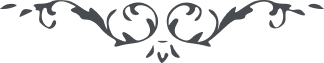 لوح رقم (62) امر و خلق – جلد 4٦٢ - محارمدر کتاب اقدس قوله جلّ و عزّ : " قد حُرِّمَتْ علیکم ازواج آبائکم "و در کتاب بدیع است قوله الاعلی : " علّت و سبب اعظم کدورت جمال ابهی از میرزا یحیی و اللّه الّذی لا اله الّا هو این بوده که در حرم نقطه اولی روح ما سواه فداه تصرّف نمود با اینکه در کلّ کتب سماوی حرام است  "و در رساله سؤال و جواب است : " سؤال از حلّیت و حرمت نکاح اقارب جواب این امور هم بامنای بیت العدل راجع است "و از حضرت عبدالبهاء در خطابی است : " در خصوص حرمت نکاح پسر بزوجات پدر مرقوم نموده بودید صراحت این حکم دلیل بر اباحت دیگران نه مثلاً در قرآن می‌فرماید حرّم علیکم المیّته و الدّم و لحم الخنزیر این دلیل بر آن نیست که خمر حرام نیست و در الواح سائره بصریح عبارت مرقوم که در ازدواج حکمت الهیّه چنان اقتضا نماید که از جنس بعید باشد بین زوجین هر چند بعد بیشتر سلاله قویتر و خوش سیماتر صحّت و عافیت بهتر گردد و این در فن طبّ نیز مسلّم و محقّق است و احکام طبیّه مشروع و عمل بموجب آن منصوص و فرض لهذا تا تواند انسان باید خویشی به جنس بعید نماید و چون امر بهائی قوّت گیرد مطمئن باشید که ازدواج بأقربا نیز نادر الوقوع و در این خصوص مکاتیب متعدّده مرقوم گردید از جمله مکتوب مفصّلی است چند سال پیش ببادکوبه مرقوم شد .... و قبل از تشکیل بیت عدل این احکام راجع بمرکز منصوص است "و در خطاب بصدر فریدنی است قوله العزیز : " ای بندهٴ بهاء از طبقات محرّمات سوّال نموده بودید رجوع بآیات نمائید و تا بیت عدل عمومی تشکیل نیابد متفرّعات بیان نگردد مرهون بآن یوم است ولی در اقتران هر چه دورتر موافقتر زیرا بعد نسبی و خویشی بین زوج و زوجه مدار صحّت بنیهٴ بشر و اسباب الفت بین نوع انسانی است "و در خطابی دیگر قوله العزیز : " اقتران اقارب غیر منصوص راجع به بیت العدل است که بقواعد مدنیّه و مقتضای طبّ و حکمت و استعداد طبیعت بشریه قراری دهند و شبهه‌ای نیست که بقواعد مدنیّه و طبابت وصلت جنس بعید اقرب از جنس قریب "و نیز از حضرت عبدالبهاء در خطابی بفائزه خانم است قوله العزیز : " چندی قبل سؤال از جمع بین الاختین نموده بودید جواب مرقوم گردید ولی حال مکتوبی از آقا میرزا نعمت اللّه رسید تکرار و سؤال نمود که جواب نرسیده مکرّر مرقوم میگردد که جمع بین اختین در وقت واحد جائز نه "